2023-2024 STUDENT GOVERNMENT (STU GOV)EXECUTIVE OFFICER (EXEC) APPLICATIONWhat does it mean to be an Executive Officer of Stu Gov? Being an Executive Officer (Exec) at The Webb Schools means you are an elected representative of the entire student body. To serve effectively in this role requires the Exec’s commitment to prioritize leading by example through shaping and embracing the goals, values, and mission of the Webb Schools in words, action, and spirit. Holding an executive position in student government means the student body has entrusted you with the responsibility to be their voice, and the power to wield it mindfully, respectfully, and effectively. To serve as a Student Government Executive Officer means more than simply leading school assemblies and running Student Government meetings. It means you understand and embody the Four Pillars of Student Government - ServiceAdvocacyJoyful EngagementCollaborationWhat are the responsibilities of a Student Government Executive Officer?Train and Lead Student Government Officers and CommissionersServe as a role model for the student bodyAct as an ombudsman for the Student Body to communicate their hopes, wishes, thoughts, and concerns to the deans;for Student Government Officers and Commissioners to communicate goals, ideas, questions, and plans to the deans and the student body.for the deans to communicate information, hopes, feedback, and concerns to the student body.Organize and Execute community eventsInspire and Encourage behavior that aligns with the Four Pillars of Student GovernmentPlan, Attend, and Lead Weekly Meetings with the Student Government Advisor(s) Weekly Student Government MeetingsBi-Weekly School AssembliesCollaborate with other Heads of Webb Leadership GroupsWhat positions are available for the 2023-2024 Academic Year?Student Body President Student Body Vice President How can I apply to be an EXEC? Attend Info Session: Wednesday, Feb. 15 @ 2:45pm (Flex Time) in HooperComplete the Application: Applications due Wednesday, March 1 @ 10:00P. Submit application to   Mr. R (krosenfeld@webb.org). Campaign: March 6- 10; Applications will be posted to the WCCInterview with Mr. R, Dean Lantz, and current Execs: March 13-17Present Your Speech - WSC: March 23 VWS: March 24Voting: March 27- 30 (@ 6 pm voting will close)Results will be announced on the 31st Campaign GuidelinesPosters may be posted in community spaces with blue painter’s tape and with permission by the adult supervisors of the community space. No more than ONE (1) campaign email may be posted to STAS each day during campaigning week. (Reposting – We are discouraging reposting of campaign emails to eliminate over-cluttering STAS.) No passing out gifts (candy, gifts, snacks, favors, etc.).No negative campaigning allowed. Candidates in violation of this guideline will likely be disqualified from the election.Speech GuidelinesFocus on goals and visionFocus equally on content and deliveryNo passing out candy, treats, gifts, favorsNo more than 2 minutes in lengthNo negative comments or character attacks on current officers or other candidatesNo use of profanity or derogatory languageAvoid unrealistic promises (ex. “If you elect me, I will eliminate Lights Out and homework.”)Application for Webb Student Government Executive Officer (EXEC)
Name: Zichen Tiger WangCurrent Grade:  11			Boarder or Day: Boarder Student Signature: 			             	Date Februrary, 23, 2023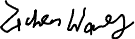 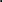 Advisor SignatureDate ____2/26/23_____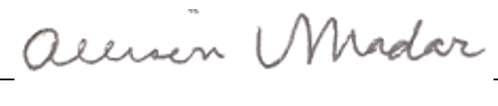 Answer the following questions as completely as possible. 
Please note: These answers will be posted on the Webb Canyon Chronicle (WCC) during campaigning week.Candidate Name: Tiger WangWhat are THREE (3) goals you would devote your time to pursuing as an Executive Officer (Exec) of Stu Gov?To achieve a fun campus experience for every student in our school with a variety of events. To achieve an inclusive community like a huge family, where everyone feels comfortable. To improve the quality of the daily student government represented events, including homecoming, theme night, etc. Find and transcribe a quote that you believe best exemplifies your approach to leadership. Be sure to cite the person who is credited for the quotation. (Ex. “It is better to lead from behind and to put others in front, especially when you celebrate victory when nice things occur. You take the front line when there is danger. Then people will appreciate your leadership.” —Nelson Mandela)The first responsibility of a leader is to define reality. The last is to say thank you. In between, the leader is a servant. —Max DePreeList THREE (3) skills or qualities you possess that you would utilize in your work as an Exec.Communication SkillPublic Speaking SkillSocial Interaction SkillAccording to Warren Bennis, pioneer in the field of modern Leadership Studies, “Leadership is the capacity to translate vision into reality.” In 1-2 paragraphs, describe your vision for the 2023-24 school year and how you plan to “translate” it into reality? Warren Bennis once said that "Leadership is the capacity to translate vision into reality." For the 2023-24 school year, my vision as a student government leader is to achieve a fun campus experience for every student, create an inclusive community where everyone feels comfortable, and improve the quality of daily student government events. To achieve a fun campus experience, I plan to ask for student input through detailed questionnaires to ensure that the student government is making decisions based on popular votes from students. By fostering a democratic and inclusive decision-making process, we can create a more engaging and enjoyable campus experience. Additionally, in terms of creating an inclusive community, my plan is to bring everyone together as a big brotherhood, allowing students to form strong bonds in the process of daily interactions. As someone who has served as a prefect, I understand the importance of being approachable and available to students. I plan to continue this approach as a student government leader, creating a positive and supportive school environment. Finally, to improve the quality of daily student government events, I will utilize my social interaction skills to negotiate lower prices for tickets, while increasing their quality. This will make events like homecoming more affordable and enjoyable for all students.Overall, I believe that my vision for the 2023-24 school year is comprehensive and achievable. By translating this vision into reality through democratic decision-making, inclusivity, and effective negotiation, I can help create a positive and engaging school environment that meets the needs of the student body.Which of the Four Pillars of Stu Gov resonates most with you, your values, your interests, and your goals – Service, Advocacy, Joyful Engagement, or Collaboration? In one paragraph, please explain your connection with this pillar.Of the Four Pillars of Stu Gov, I resonate most with Joyful Engagement. I believe that life is meant to be lived joyfully, and that a positive and upbeat attitude can be a powerful force for change. I enjoy bringing humor and positivity to those around me, and I believe that my ability to approach life with a sense of adventure and joy can be an asset in my role as a student government leader.One of the ways that I can use my connection with Joyful Engagement is by increasing motivation among our Webb students. By bringing a positive and energizing attitude to my role, I can inspire others to get involved and make a difference. Additionally, I believe that creating a culture of engagement and enthusiasm at Webb can be incredibly beneficial in fostering a positive and supportive school environment.Overall, I believe that Joyful Engagement can be a powerful force for change in student government. By approaching my role with enthusiasm and positivity, I can inspire and motivate others to get involved and make a difference in the Webb community.Senator Diane Feinstein is attributed with saying, “Ninety percent of leadership is the ability to communicate something people want.” What do you believe is the greatest desire of the student body? Based on my interviews with Webb students, I believe that a sense of belonging and inclusion, opportunities to pursue their passions, and a supportive school environment that prioritizes mental and emotional well-being are among their top desires. As student government leaders, it's important for us to listen to the student body and work to address their needs and desires.One way we can do this is by conducting a comprehensive survey to gain a better understanding of what our students are looking for. We can use this information to tailor our programs and initiatives to better meet the unique needs of the Webb community. Some specific programs and initiatives that we can implement include:More social events and clubs that appeal to a variety of interests to foster a sense of belonging and inclusion.Advocating for more mental health resources, such as counseling services or peer support groups, and creating a culture of inclusivity and respect through educational programs and workshops.Offering more opportunities for students to pursue their passions and interests, such as creating new clubs, organizing community service projects, or hosting career fairs.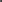 By working to address the desires of the student body, we can create a more inclusive and supportive school environment that meets the needs of all students. As Senator Diane Feinstein once said, "Ninety percent of leadership is the ability to communicate something people want," and as student government leaders, it's our responsibility to listen to our constituents and work to create a better school experience for everyone.If you were given one school day, a budget of twenty thousand dollars, and complete authority to plan a program for the entire community...What would be your goals for the day?What would the agenda/schedule look like? Goals:Foster teamwork and encourage members to rely on each other's strengths and skillsStrengthen relationships and trust among the communityProvide a fun and challenging experience for everyone involvedAgenda/Schedule:9:00 AM - 10:00 AM: Arrival and Registration10:00 AM - 12:00 PM: Escape Room (2-5 different rooms to accommodate more students)12:00 PM - 1:00 PM: Lunch1:00 PM - 4:00 PM: Outdoor Adventure (Hiking, Camping, Kayaking or Rock Climbing - students can choose their preferred activity in advance)4:00 PM - 5:00 PM: Debriefing and Reflection SessionBudget allocation:Escape Room: $6000 (This includes rental fees, puzzles, decorations, props and labor costs)Outdoor Adventure: $10,000 (This includes transportation, equipment rental, and any necessary permits)Lunch: $4000 (This includes catering for everyone involved)Overall, this program provides a balance of mental and physical challenges, with the escape room focusing on problem-solving and the outdoor adventure focusing on physical endurance and teamwork. The debriefing and reflection session will allow students to process their experiences and bond over the challenges they faced together. This program has the potential to bring the community together and build stronger relationships among the students.